Supplier Verification for Portable Swimming PoolsAs a supplier of “Portable Swimming Pools” you must complete this form and return it to us to verify the products to be supplied meet the requirements of Australia’s Mandatory Safety Standard.  These products will not be accepted by us or offered for sale on our websites until you have provided this verification.It is illegal to supply “Portable Swimming Pools” that do not meet the requirements of Australia’s mandatory standard – 
Consumer Goods (Portable Swimming Pools) Safety Standard 2013 (“the Mandatory Standard”).By completing this form you are verifying that the products identified in this form comply with the Mandatory Standard.Supplier Verification for Portable Swimming PoolsSupplier Verification for Portable Swimming PoolsWhat products must comply? The mandatory standard applies to a swimming pool that is intended for personal, domestic or household use and one of the following:inflatable swimming pool of any depth;soft-sided swimming pool of any depth;rigid-sided swimming pool that is not deeper than 300 mm.Supplier:Name:Name:Name:Supplier:Business Registration Number:Business Registration Number:Business Registration Number:Supplier:Address:Address:Address:Supplier:Contact person:Contact person:Contact person:Supplier:Telephone:Telephone:Telephone:Supplier:Email:Email:Email:Product:Description:Description:Description:Product:Identifiers:Identifiers:Identifiers:Authority:Name:Sign:Date:           /            /	Supplier VerificationTick if CompliesComplies with Mandatory Standard – Confirmation that the product complies with the Mandatory Standard.	□ YESWarning on the pool and packaging – A visual inspection of the product has been conducted that confirms the following:if the pool depth is less than 300mm the following warning appears on the pool and packaging (must be exact wording):WARNING!Children have drowned in portable swimming pools.Ensure active adult supervision at all times.Do not leave children unsupervised in or around the pool – keep them within arms’ reach.Empty and store safely after use.□ YES 
(only tick if depth less than 300mm)if the pool depth is 300mm or more the following warning appears on the pool and packaging (must be exact wording):WARNING!Children have drowned in portable swimming pools.Ensure active adult supervision at all times.Do not leave children unsupervised in or around the pool – keep them within arms’ reach.Pool fencing laws apply to this pool.  Consult your local government authority for fencing requirements.□ YES 
(only tick if depth 300mm or more)the above warning on the pool meets the following requirements:permanently printed or embossed on the poollegible from a distance of 3 metresword “WARNING” is at least 10mm high and other words at least 6mm highcontrasting colour to the backgroundvisible when standing outside the pool□ YESthe above warning on the packaging meets the following requirements:permanently printed on the front of the packaging or on a label applied to the front of the packaginglegible from a distance of 3 metresword “WARNING” is at least 10mm high and other words at least 6mm highcontrasting colour to the background□ YESSupplier VerificationTick if CompliesSafety sign on pool – A visual inspection of the pool has been conducted that confirms a safety sign appears on the pool that meets the following requirements:the safety sign is this symbol: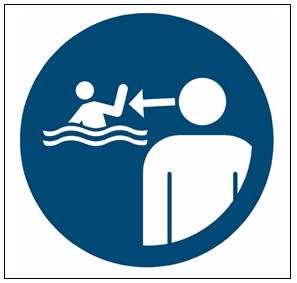 Note: this safety sign is WSM002 included in both ISO 20712-1:2008 and AS/NZS 2416.1:2010 - Water safety signs and beach safety flags -- Part 1: Specifications for water safety signs used in workplaces and public areas.□ YESnot less than 40mm in diameter□ YESblue and white □ YESpermanently printed or embossed on the pool□ YEScontrasting to colour of background□ YESappears next to the other warning messages□ YESnot distorted□ YES